Massachusetts Department of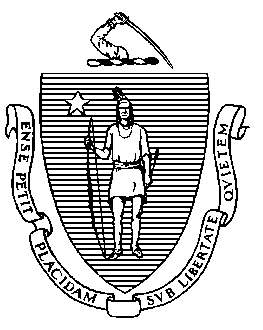 Elementary and Secondary Education75 Pleasant Street, Malden, Massachusetts 02148-4906 	       Telephone: (781) 338-3000                                                                                                                 TTY: N.E.T. Relay 1-800-439-2370July 25, 2022Dear Applicant:I am pleased to release the FY2024-FY2028 Open and Competitive Requests for Proposals (RFPs) for Adult Education. With this RFPs, the Department will fund Community Adult Learning Centers (CALCs) across all 16 workforce areas to provide adult education services to Massachusetts residents who seek high school credential (HiSET/GED) and/or need to learn English to succeed in the workforce.The Adult and Community Learning Services (ACLS) Unit at the Department of Elementary and Secondary Education (DESE) envisions a future where every adult in Massachusetts has the knowledge, skills, and support they need to lead the life they aspire to live. With this RFP ACLS is looking to partner with adult education programs to ensure that all students have access to quality instruction, advising, job training, and career pathways that are culturally responsive. ACLS sets high expectations and provides support to achieve them, promotes flexible options for learning that honor the diversity of students and advance equity and inclusion, fosters collaborations that enhance student success in employment and higher education, and holds ourselves and our providers accountable for results.The Massachusetts adult education system serves as an on-ramp to the workforce development system, enabling individuals not yet ready to participate in that system with opportunities to advance students to a career pathways and employment in jobs that pay family-sustaining wages and opportunities that would be otherwise out of their reach. This RFP is one of many RFPs that are being released by the Department to offer comprehensive adult education system in Massachusetts.The RFP presents opportunities to offer innovative adult education services and expand the reach of adult education in Massachusetts offering services in various delivery modes (in-person, hybrid, and remote).Sincerely, Wyvonne Stevens-CarterAdult Education State DirectorJeffrey C. RileyCommissioner